«Оптимизация детско-родительских отношений при задержке психического развития у детей дошкольного возраста»     Сегодня в обществе идет становление новой системы дошкольного образования: с введением Федерального государственного образовательного стандарта (ФГОС) большое внимание уделяется взаимодействию с родителями, объединению усилий на благо ребенка. Решая одну из задач ФГОС, а именно  - обеспечение психолого-педагогической поддержки семьи и повышения компетентности родителей в вопросах развития и образования, охраны и укрепления здоровья детей, мы выбрали основным направлением своей деятельности - оптимизацию детско-родительских отношений при задержке психического развития у детей дошкольного возраста.    Огромное значение для поступательного развития общества имеет семья, статус которой во многом определяется уровнем и состоянием внутрисемейных межличностных отношений. Необходимо подчеркнуть один важный аспект, заключающийся в том, что семья играет важную роль в адаптации и интеграции ребенка в общество. Межличностные отношения в семье занимают одно из важных мест в процессе развития ребенка, при этом в рамках инклюзивного образования, особое внимание следует обратить на создание единого образовательного пространства «Детский сад-семья».     Исследованию проблем семьи, межличностных отношений в семьях, имеющих детей с задержкой психического развития, посвящено сравнительно немного работ. Анализ отдельных проблем семьи ребенка с задержкой психического развития изложен в трудах Т.Н. Волковской, А.С. Спиваковской, Т.В. Волосовец, Н.Ю. Синягиной, С.Г. Шевченко, О.И. Давыдовой, В.Б. Никишиной, Т.Н. Дороновой и других. Авторы обращают внимание на различные стороны сложных процессов взаимодействия ребенка с задержкой психического развития с окружающими, восприятия этого ребенка близкими для него людьми и развития самого ребенка как личности. В то же время крайне недостаточно изучена проблема межличностных отношений в семьях, имеющих ребенка с задержкой психического развития дошкольного возраста.     Для формирования гармоничной личности ребёнка и развития у него адекватной самооценки рядом с ним должны находиться любящие и понимающие его взрослые. Значимость семьи становится особенно важной при формировании личности ребенка с задержкой психического развития (ЗПР). От характера установления связей в диаде «родитель-ребёнок с ЗПР» и от понимания значимости семейного коллектива будет зависеть первичная социализация ребёнка.     Все вышесказанное обусловило выбор темы и цели работы: создание системы педагогического сопровождения детско-родительских отношений в рамках инклюзивного образования, формирование единого образовательного пространства «Детский сад-семья» в условиях специализированного дошкольного учреждения.    В соответствии с целью были поставлены следующие задачи:- изучить  и  проанализировать  психолого-педагогическую  литературу  по данной теме;- определить особенности отношений родителей к своим детям;- выявить специфические особенности семьи, имеющей ребенка с задержкой психического развития;- выделить основные направления оптимизации детско-родительских отношений в семьях, имеющих детей с задержкой психического развития;- создать условия для организации единого образовательного пространства «Детский сад-семья».Новизна работы заключается в выстраивании системы мероприятий по педагогическому сопровождению детско-родительских отношений в рамках инклюзивного образования с учетом заболевания ребенка, а также формирование единого образовательного пространства «Детский сад-семья» в условиях инклюзивного дошкольного учреждения.Практическая значимость работы состоит в том, что данный опыт может широко использоваться в сфере дошкольного инклюзивного образования, не только учителями-дефектологами, но и учителями-логопедами, педагогами-психологами и воспитателями ДОУ.Апробация работы. Методическая работа представлена на педагогическом совете и получила высокую оценку коллектива.  1. Психологическая характеристика семьи, имеющей ребёнка с задержкой психического развития дошкольного возраста 1.1. Особенности восприятия родителями ребенка с ЗПР      В повседневной жизни родители детей с отклонениями в развитии сталкиваются с множеством проблем. С одной стороны они испытывают трудности при выборе воспитательных и образовательных средств воздействия на своих детей, а с другой - глубокие, внутренние психологические проблемы, обусловленные тем, что в семье есть ребенка с задержкой психического развития. Именно это часто не позволяет им оптимально организовать межличностные отношения со своими детьми.    Заслуживают внимания работы, раскрывающие формы и этапы адаптации к стрессу семьи, воспитывающей ребенка с задержкой психического развития дошкольного возраста. Исследователи говорят о разных формах кризисов, которые переживают родители. Зарубежные авторы полагают, что семья, имеющая ребенка с проблемами в развитии, переживает две основные фазы кризиса: первая фаза - непринятие факта нарушения развития, которое проявляется в виде шока или отрицания существования проблемы, а затем вторая фаза - приспособление к пониманию происшедшего и его принятие [1].В отечественной психологии, также как и в зарубежной, рассмотрен ряд проблем, касающихся семьи, воспитывающей ребенка с задержкой психического развития дошкольного возраста. Т.В. Волосовец обращает внимание на то, что в семье, где растет ребенок с теми или иными недостатками развития, в частности, задержкой психического развития, создается специфическая ситуация, так как внутрисемейные отношения часто зависят от вида и тяжести нарушения [7]. В большинстве случаев, родители, имеющие детей с задержкой психического развития, чувствуют себя неудовлетворенными, подавленными, не понимают реальных причин, из-за которых у ребенка возникают проблемы в обучении. От ребенка требуют того, с чем он в силу своих особенностей справиться не может. Такое поведение самых близких людей воспитывает в ребенке комплекс неполноценности и другие негативные проявления [9]. Надо отметить, что есть и другая категория родителей, которые стремятся к повышению своих знаний в области воспитания детей. Эти родители чаще обращаются с вопросами к педагогам детского сада или школы, просят совета, знакомятся с информацией, которая пополнит их психолого-педагогические знания.    Исследованию межличностных отношений и их особенностей в семьях, имеющих детей с задержкой психического развития, посвящено сравнительно немного работ. В связи с этим проблема исследования межличностных отношений в семье, имеющей ребёнка с задержкой психического развития дошкольного возраста, является актуальной.1.2. Роль семьи в развитии личности ребенка с ЗПР     Основное влияние на формирование полноценной личности ребёнка оказывает семья, и очень многое зависит от правильного родительского поведения, особенно в семьях, имеющих детей с задержкой психического развития. Родители такого ребенка должны как можно раньше обращаться к специалистам для адекватной оценки его способностей и возможностей. Непонимание одним или обоими родителями объективного статуса психического развития их ребёнка либо неприятие первичной оценки состояния ребенка нередко приводит к возникновению конфликтных ситуаций, что вызывает необходимость целенаправленной всесторонней консультации с целью получения объективного анализа, как возможностей ребёнка, так и собственных воспитательных позиций.В работе И.Ю. Троицкой отмечается, что изучение семей, имеющих детей с ЗПР, позволяет выделить разные их типы, разное отношение к особенностям ребенка.В одних семьях ребенка опекают, контролируют каждое его действие при выполнении заданий. Такая гиперопека детям очень вредна. Именно в простых видах деятельности развиваются важные качества: уверенность в себе, чувство ответственности, самостоятельность.Не менее вредной для становления личности ребенка с ЗПР оказывается и противоположная крайность, при которой возможности детей явно завышаются, без учета их специфики. Перегрузка, особенно интеллектуальная, влечет за собой не только снижение работоспособности, но и может проявиться как агрессия, срывы в поведении, резкие перепады настроения. Завышенные требования родителей приводят к кому, что, берясь за непосильное для себя дело, ребенок не может его выполнить, начинает нервничать, теряет веру в свои силы.Другой вариант отношений родителей к детям - безразличное и попустительское. Часто он встречается в социально неблагополучных семьях. Вначале они просто не замечают, как развивается их ребенок, а после, когда проблемы станут очевидными, начинают либо ругать, либо «махнуть рукой».    Таким образом, исследования последних лет, проведенные отечественными и зарубежными учеными, показали, что без специального обучения родителей адекватным способам взаимодействия с ребёнком, у которого задержка психического развития, поведение последних становится все более навязчивым и директивным. Кроме того, поддержка семьи должна начинаться в годы, когда способы взаимодействия семьи с окружающим миром еще только складывается. 2. Исследование проблемы педагогического сопровождения семей с детьми с ЗПР2.1. Специфика общения педагога и родителей в ДОУ    Семья для ребёнка дошкольного возраста – жизненно необходимая среда, определяющая путь развития его личности. Эмоциональную защиту и психологический комфорт, жизненную опору обеспечивает ребёнку родительская любовь. Поэтому от родителей требуется выстроить отношения с ребенком таким образом, чтобы он чувствовал стабильность и единство требований, как в детском саду, так и в семье.Анализ психолого-педагогической, методической литературы, а также собственные наблюдения дают возможность увидеть, что не всегда взаимодействие воспитателей с родителями эффективно и направлено на решение задачи объединения усилий семьи и детского сада для воспитания и развития ребенка с ЗПР. К числу недостатков можно отнести относительную стихийность этих контактов. Они складываются из обращений родителей к воспитателю с вопросами о ребенке; обращений воспитателей к родителям по проблемам ребенка и работы дошкольного учреждения; общения по другим поводам, не связанным с ребенком.В общении родителей с воспитателями традиционно в литературе выделяются следующие особенности:– разные родители с разной частотой обращаются к педагогам;– родителей, прежде всего, интересуются тем, что и как ел ребенок, реже - его успехами в деятельности; вместе с тем зачастую не обсуждаются важные аспекты индивидуального развития ребенка, пути формирования его личности;– педагоги чаще обращаются к родителям в случаях негативного поведения ребенка, чем отмечают его успехи, что подсознательно формирует у родителей отрицательную установку на контакты с сотрудниками, поскольку каждое их обращение связано с какой-либо неприятной ситуацией;– педагоги просят родителей вмешаться в воспитательный процесс, но не дают конкретных рекомендаций, каким образом совместными усилиями достичь желаемого результата;– педагоги не всегда умеют психологически грамотно построить беседу, избежать ранящих родителей оценочных суждений о ребенке, точно и понятно описать характер проблемы;– значительное время занимает общение педагогов с родителями на отвлеченные темы;– не всегда правильно выбирают педагоги и стиль общения с родителями.    Рассмотренные нами особенности необходимо учитывать при организации взаимодействия коллектива ДОУ и семьи ребенка с задержкой психического развития.2.2. Методы педагогического сопровождения семьи в ДОУЭффективными методами взаимодействия с родителями в настоящее время выделяются активные и интерактивные методы, особенность которых заключается в том, что субъекты активно проявляют инициативу и самостоятельность.Следует особо подчеркнуть, что до настоящего времени мало изучены возможности самой семьи в создании условий, необходимых для полноценного воспитания и развития ребенка-дошкольника с ЗПР, условия, определяющие потребности родителей в услугах детского сада, формы и методы взаимодействия с семьей в новой социально-экономической ситуации, особенно не изучен вопрос создания единого образовательного пространства в рамках инклюзивного образования.Среди отечественных авторов ведущее место в разработке проблемы коррекционно-педагогической помощи семьям, имеющим детей с ЗПР, принадлежит Т. Н. Волковской [1], в работах которой определены принципиальные подходы к организации и содержанию консультирования таких семей.    Во-первых, система отношений ребёнка с близкими взрослыми, особенности общения, способы и формы совместной деятельности составляют важнейший компонент социальной ситуации развития ребёнка, определяют зону его ближайшего развития. Практика показывает, что необходимым условием закрепления достигнутого является активное воздействие на близких ребёнку взрослых с целью изменения их позиции и отношения к ребёнку, вооружение родителей адекватными способами коммуникации.    Во-вторых, широкое привлечение родителей к осуществлению направленного коррекционного воздействия на отклонения в психическом развитии ребёнка вызвано пока недостаточным уровнем развития системы коррекционной службы, в частности, организованных форм психолого-педагогической коррекции ребёнка с ЗПР.    В основе взаимодействия дошкольного учреждения и семьи лежит сотрудничество. Важнейшим способом реализации сотрудничества педагогов и родителей является организация их совместной деятельности, в которой родители не пассивные наблюдатели, а активные участники. Инициатива в установлении взаимодействия с семьей и квалифицированная реализация задач этого взаимодействия определяют направляющую роль дошкольного учреждения в семейном воспитании.Согласно определению Л.В. Ковинько, Л.Г Петряевской, М.И. Рожкова, под включением родителей в деятельность дошкольного учреждения мы понимаем их участие в организации образовательного процесса; создании творческих групп, которые активно делятся своим опытом; организации современной социально-развивающей среды в группах; разработке планирования самостоятельной и совместной деятельности детей; разработке собственных курсов, программ, планов для взаимодействия с родителями, детьми; привлечении родителей к оценке и контролю за деятельностью ДОУ.По нашему мнению, для реализации всего вышеперечисленного необходимо: поэтапное включение родителей в деятельность дошкольного учреждения; создание комплекса необходимых условий для перехода родителей от роли пассивных наблюдателей к активному участию в сотрудничестве с ДОУ. Система взаимодействия с родителями, воспитывающих детей с задержкой психического развития дошкольного возраста в рамках инклюзивного образования (на примере МБДОУ № 102»)    Взаимодействуя с детьми с задержкой психического развития в рамках инклюзивной группы компенсирующей направленности важно сделать родителей активными участниками педагогического процесса. Дети поступают в такую группу из разных детских садов или из дома, и большинство родителей имеют слабое представление о нарушении и недооценивают значение коррекционно-воспитательной и коррекционно-развивающей работы. Это показал и анализ анкетирования среди родителей группы на начало 2015-2016 учебного года: 60% родителей испытывают потребность в рекомендациях по коррекционно-воспитательной работе с детьми; 30% родителей отказываются заниматься с ребенком дома, перекладывая эту задачу на детский сад; 10% родителей не считают необходимым принимать участие в каких-либо совместных формах работы.     Для эффективного решения поставленных задач разработана система взаимодействия по оптимизации детско-родительских отношений при задержке психического развития у детей дошкольного возраста, создания единого образовательного пространства «Детский сад-семья», применения единства методов и способов взаимодействия взрослых с детьми с задержкой психического развития.    Система педагогического сопровождения детско-родительских отношений в рамках инклюзивного образования состоит из 3 блоков: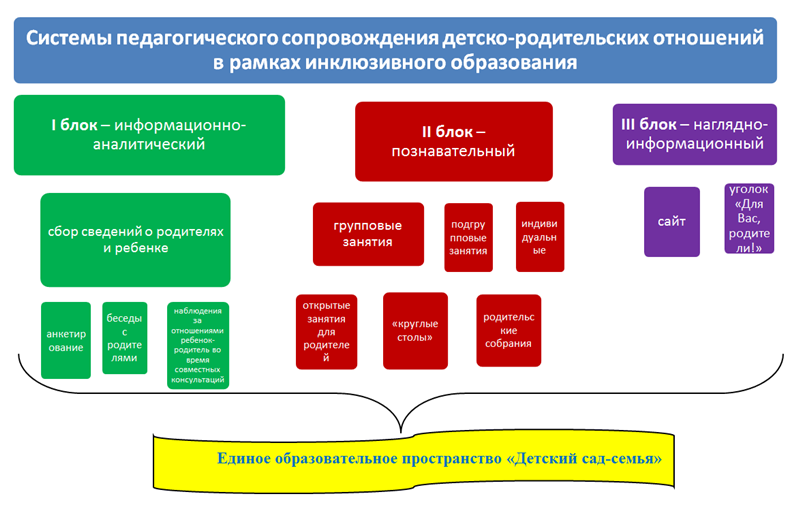 Рис.1 Системы педагогического сопровождения детско-родительских отношений в рамках инклюзивного образованияИнформационно-аналитический блок: предполагает сбор сведений о семье, общекультурном уровне родителей, наличии у них педагогических знаний, отношении в семье к ребенку, запросах, интересах, потребностях родителей в психолого-педагогической информации.    В этом блоке наиболее эффективными средствами являются анкетирование (Приложение 1), беседы с родителями и наблюдения за отношениями ребенок-родитель во время совместных консультаций. Чтобы определить психологический тип родителя, мы используем анкету Ткачёвой В. В. (Приложение 2), а так же тест-опросник, который позволяет узнать позицию родителя по отношению к ребенку и его особенностям в развитии (Приложение 3). Далее мы проводим мониторинг развития ребенка (Приложение 4).     Получив максимальную информацию, мы строим свою работу в консультационно-рекомендательном направлении (Приложение 5). Подключаем родителей детей с ЗПР к реализации индивидуального образовательного маршрута развития ребенка (Приложение 6).   Положительным результатом таких консультаций считаем, когда родители, после первичной консультации прислушиваются к нашим рекомендациям, и, почувствовав возможность получения реальной поддержки, возвращаются к нам за помощью. Как правило, при повторных посещениях прослеживается положительная динамика развития ребёнка, а также изменение взаимоотношений родитель-педагог, они становятся более доверительными,  в детско-родительском общении снимается напряжение.    Один из важных блоков системы - познавательный. Он  включает в себя совместную деятельность с родителями и детьми – это групповые, подгрупповые и индивидуальные занятия, которые подробно прописываются в плане взаимодействия с родителями на учебный год (Приложение 7).Одной из продуктивных форм работы в данном блоке является посещение родителями индивидуальных (Приложение 8) и подгрупповых занятий (Приложение 9). Мы показываем, как правильно и логично подавать новый материал, обращаю внимание на индивидуальные особенности ребенка. Родители не только обучаются педагогической культуре, но и сами включаются в образовательный процесс. Полученные знания они используют с детьми дома. Чтобы родителям было легко, а ребенку интересно в домашней образовательной среде мы подобрали серию игр по лексическим темам (Приложение 10).Особую роль в организации единой образовательной среды играют открытые занятия (Приложение 11). На таких занятиях родители могут не только увидеть чему научился их ребенок за определенный промежуток времени, но и посмотреть методы и приемы организации детской деятельности;Тематические родительские собрания и «круглые столы» организуются для совместной работы с родителями детей с ЗПР (Приложение 12). Они проводятся в неформальной и непринуждённой обстановке, что позволяет родителям познакомиться друг с другом, рассказать о себе, о своих детях и их проблемах. Эти встречи дают много полезной информации, очерчивают круг вопросов, решаемых с использованием опыта других родителей.     Наглядно-информационный блок: предполагает ознакомление родителей с особенностями коррекционно-воспитательного процесса.В группе оформлен постоянно действующий уголок «Для Вас, родители!» (Приложение 13), где  еженедельно выставляется информация по лексическим темам, а так же информация по волнующим родителей вопросам.    Дополнительные знания, мастер-классы, рекомендации и консультации родители могут получить, воспользовавшись информацией на нашем сайте (http://orensad102.ru), который постоянно обновляется.Таким образом, данная система педагогического сопровождения детско-родительских отношений в рамках инклюзивного образования позволяет:  - оказать квалифицированную адресную поддержку родителям;- привлечь к коррекционно-воспитательной работе всю семью;- ежедневно информировать родителей о достижениях их ребенка;- разъяснить и показать новые методы и приемы организации единого образовательного пространства семьи и детского сада;- повысить педагогическую культуру родителей.    Как показывают результаты работы, тесное взаимодействие педагогов, учителя-дефектолога и семьи положительно сказывается на развитии высших психических процессов у детей с задержкой психического развития (Приложение 14), принятии такого ребенка родителями, успешной его социализации в среду сверстников.   Положительный результат, может быть, достигнут только при рассмотрении семьи и детского сада в рамках единого образовательного пространства, подразумевающего взаимодействие, сотрудничество между педагогами ДОУ и родителями на всем протяжении дошкольного детства ребенка, так как все эти взрослые непосредственно причастны к созданию благоприятного климата для ребенка.     При координации работы педагогу надо применять дифференцированный подход к каждой семье, учитывать социальный статус и микроклимат семьи, а также родительские запросы и степень заинтересованности родителей в воспитании своих детей. Успех в этом нелегком процессе воспитания полноценного человека зависит от уровня профессиональной компетентности педагогов и педагогической культуры родителей. Наша задача – профессионально помочь семье в воспитании детей с задержкой психического развития, при этом, не подменяя ее, а дополняя и обеспечивая более полную реализацию ее воспитательных функций.    Взаимодействие родителей и детского сада редко возникают сразу. Это длительный процесс, долгий кропотливый труд, требующий терпеливого неуклонного следования выбранной цели, и постоянный поиск новых путей сотрудничества с родителями. В связи с этим система направленной работы с родителями по повышению их компетентности и формированию адекватной оценки состояния своего ребенка должна представлять собой  систему педагогического сопровождения детско-родительских отношений в рамках инклюзивного образования.Список литературыВолковская Т. Н. Возможные способы организации и содержание работы с родителями в условиях коррекционного дошкольного учреждения // Дефектология. М, 1994. - №4, с. 66-72.Давыдова О.И., Богославец Л.Г., Майер А.А. Работа с родителями в ДОУ: Этнопедагогический подход. – ТЦ Сфера, 2005.-144с.Диагностика и коррекция задержки психического развития у детей / Под ред. С.Г. Шевченко. - М.: Аркти, 2001. - 224 с.                                       Доронова Т.Н. Взаимодействие дошкольного учреждения с родителями: Пособие для работников дошк. образовательных учреждений. М., 2002.Лубовский В.И. Задержка психического развития // Специальная психология / Под ред. В.И. Лубовского. - М., 2003.Никишина В.Б. Практическая психология в работе с детьми с задержкой психического развития: Пособие для психологов и педагогов. - М.: Владос, 2003.Основы логопедии с практикумом по звукопроизношению / под ред. Т. В. Волосовец. – М.: Издательский центр «Академия», 2000.Подъячева И.П. Коррекционно-развивающее обучение детей старшего дошкольного возраста с ЗПР. - М., 2001.Синягина Н. Ю. Психолого-педагогическая коррекция детско-родительских отношений. – М.: Гуманит. изд. центр ВЛАДОС, 2001.Спиваковская А.С. Обоснование психологической коррекции неадекватных родительских позиций //В кн.: Семья и формирование личности. Сб. науч. трудов. М., 1981, с. 38.